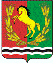 29.01.2021                                          с.Старомукменево                                                   № 2-пОб организации проведения Всероссийской переписи населения 2021 года на территории муниципального образования Старомукменевский сельсовет Асекеевского района Оренбургской областиВ соответствии с Федеральным законом от 25 января 2002 года № 8-ФЗ «О всероссийской переписи населения», Постановлением правительства Оренбургской области  от 10 апреля 2019 года № 217-п «О комиссии Оренбургской области по проведению Всероссийской переписи населения 2020 года»:1. Создать комиссию по подготовке и проведению Всероссийской переписи населения 2021 года на территории муниципального образования Старомукменевский сельсовет и утвердить в составе согласно приложению № 1.2. Утвердить положение о комиссии по подготовке и проведению Всероссийской переписи населения 2021 года согласно приложению № 2.3. Контроль за исполнением настоящего постановления оставляю за собой .4. Постановление вступает в силу со дня его подписания.Глава муниципального образованияСтаромукменевский сельсовет                                                         Р.А.Каюмова                        Разослано: в дело, прокурору района, отдел статистики Асекеевского района.      Приложение № 1к постановлению                                                    администрации муниципального                                                     образования  Старомукменевский сельсоветот 29.01.2021 № 2-пСостав комиссии по подготовке и проведению Всероссийской переписи населения 2021 года на территории муниципального образования Старомукменевский сельсоветПриложение № 2к постановлению администрации муниципального образования Старомукменевский сельсоветот 27.01.2021  № 2-пПоложение о комиссиипо подготовке и проведению Всероссийской переписи населения 2021 года на территории муниципального образования Старомукменевский сельсовет1. Комиссия по подготовке и проведению Всероссийской переписи населения 2021 года на территории Старомукменевский сельсовет(далее – Комиссия) создана для обеспечения взаимодействия органов исполнительной власти и местного самоуправления, территориальных федеральных органов исполнительной власти  в подготовке и проведении Всероссийской переписи населения 2021 года.2. Комиссия в своей деятельности руководствуется Конституцией Российской Федерации, Федеральным законом от 25 января 2020 года № 8-ФЗ «О Всероссийской переписи населения», постановлением Правительства Оренбургской области от 10.04.2019 № 217-п «О комиссии Оренбургской области по проведению Всероссийской переписи населения 2021 года», а также настоящим Положением.3. Основными задачами Комиссии являются:обеспечение согласованных действий органов государственной власти и органов местного самоуправления по подготовке и проведению Всероссийской переписи населения 2020 года;оперативное решение вопросов, связанных с подготовкой и проведением Всероссийской переписи населения 2021 года на территории района.4. Комиссия для выполнения возложенных на нее задач:организует взаимодействие органов государственной власти и органов местного самоуправления в подготовке и проведении Всероссийской переписи населения 2021 года;осуществляет контроль за подготовкой и проведением Всероссийской переписи населения 2021 года на территории района;рассматривает заявки на предоставление транспорта, помещений, оборудованных средствами связи, для работы лиц, осуществляющих сбор сведений о населении, охраны инструкторских участков, для уточнения объемов финансирования при подготовке районного бюджета на 2021 год;рассматривает смету расходов районного бюджета на подготовку, проведение, обработку и публикацию результатов Всероссийской переписи населения 2021 года на территории района.5. Комиссия имеет  право:приглашать в установленном порядке на заседания Комиссии руководителей и должностных лиц органов государственной власти и представителей средств массовой информации.6. Состав Комиссии утверждается постановлением главы муниципального образования. В комиссию в установленном порядке  входят представители органов государственной власти, учреждений и организаций района, средств массовой информации.7. Руководит деятельностью Комиссии председатель Комиссии, который определяет порядок рассмотрения вопросов, вносит предложения об уточнении и обновлении состава Комиссии.8. Заседания Комиссии проводятся по мере необходимости, в соответствии с планом мероприятий, утверждаемым председателем Комиссии. Заседание считается правомочным, если на нем присутствует более половины членов Комиссии.9. Решения Комиссии принимаются  простым большинством голосов присутствующих на заседании членов Комиссии путем открытого голосования. В случае равенства голосов решающим является голос председателя Комиссии.Решения комиссии оформляются протоколами, которые подписываются председателем Комиссии или его заместителем, председательствующим на заседании, в случае отсутствия председателя, и секретарем комиссии.По вопросам, требующим решения главы муниципального образования Старомукменевский сельсовет, Комиссия в установленном порядке вносит соответствующие предложения.АДМИНИСТРАЦИЯ МУНИЦИПАЛЬНОГО ОБРАЗОВАНИЯСТАРОМУКМЕНЕВСКИЙСЕЛЬСОВЕТАСЕКЕЕВСКОГО РАЙОНА ОРЕНБУРГСКОЙ ОБЛАСТИП О С Т А Н О В Л Е Н И ЕКаюмова Роза Абугалеевна-председатель комиссии, глава муниципального образования Старомукменевский сельсовет  Гафиятуллина Гульгена Раилевна-секретарь комиссии, специалист 1 категории муниципального образования Старомукменевский сельсовет          Члены комиссии:          Члены комиссии:Файзуллина Гузалия Рашитовна-Депутат Совета депутатов МО Старомукменевский сельсоветМусифуллина Мадина Рафаэльевна-Заведующая библиотекой с.Старомукменево(по согласованию)Музирова Лилия Асхатовна-Депутат Совета депутатов МО Старомукменевский сельсовет 